2021届高三历史新题型专练（01）1、（12 分）下图分别是中国战国时期和秦朝的长城分布图。阅读材料，回答问题。材料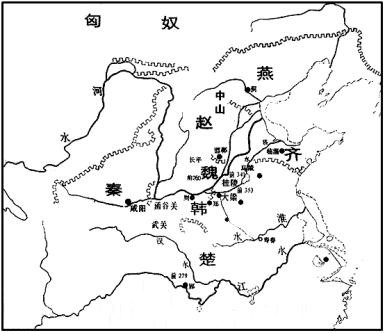 战国时期列国长城分布图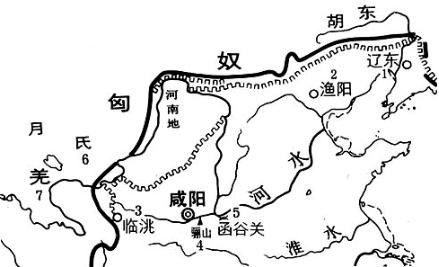 秦长城示意图分别提取图中的长城分布信息，并据此说明其展示的时代特征。（12 分）2、(14 分)阅读材料,回答问题。(郭嵩焘日记起自 1855 年，止于 1891 年郭去世前一日，中间缺三段，约 39 个月，首尾 37 年。记载当时内政外交、社会状况和学术艺文等。)光绪三年正月初四日(1877 年 2 月 16 日)。拜访利如洋行，“行主刊木多…… 尚达及英人多乐温手击张锡九事”当了解到“伦敦人闻之，皆为不平”时，日记中留下“此邦民风之厚矣”的感悟。民风淳朴，知礼有节，即便比照中国士大夫们坚守不移的“华夷”标准，英国人也不再是什么“夷狄”蛮人。因此，在之后的日记中，郭嵩焘经常用诸如“厚”“平”之类的褒扬词语来表达对英国社会的好感。光绪三年五月初十日(1877 年 6 月 20 日)。赴茶会，并进行参观，对于英国工业所取得的成就，他得出如下结论:“体察入微而探讨入神，直穷于思异矣。”甚至认为“此邦格致之学，无奇不备，可以弥天地   之憾矣”。光绪三年十二月十八日(1878 年 1 月 20 日)。郭嵩焘等人谈论西方制度，认为西洋“君德”“相业”是中国自古及今从未所闻，而其国政开明、官吏选贤择能、议院服争无隐、政事一乘民意，是“积之久而亦 习为风谷”的结果。据此而感悟:“西洋一隅为天地之精英所聚，良有由然也。”中国制度在郭嵩焘心目中，   已无复与西洋相较，惟寄望于中国风俗或可随之而变。                                    ——《郭嵩焘日记》提取材料信息，说明上述材料对研究中国近代历史有哪些史料价值。3.（12分）图4、图5、图6是中国古代三个历史时期（西汉时期、隋唐时期、明朝中后期）的工商业中心城镇分布图。阅读材料，回答问题。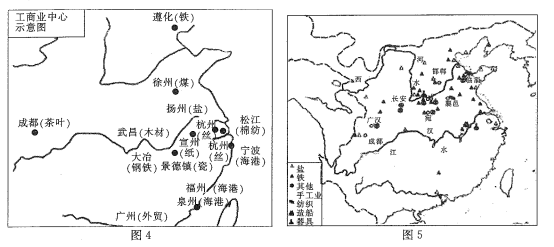 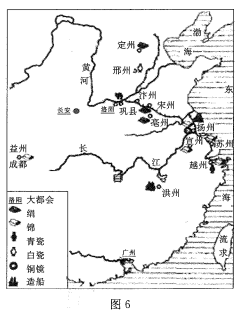 分别提取图4、图5、图6的工商业中心城镇分布信息，并据此说明与其相对应的历史时期。（12分）4、(12分)阅读材料，回答问题。一个家庭的四十年：改革开放的亲历与见证刘昕是我市某中学的一位学生，以下是其在2018年暑假参加社会实践活动(《口述史：见证改革开放四十周年》)中，对其爷爷进行采访的部分记录。口述者：刘昕爷爷，1954年出生，职业农民；口述时间：2018年8月23日；口述地点：我市某村家中问：您现在对1978年还有哪些印象？答：一个还是穷和饿，当时我们这里还是公社管所有，没有积极性；再加上全部是人工，没有农药化肥…………第二个是你三爷爷那一年通过高考，上大学去了。问：什么时候您不再感受到饿？答：1982年之后……分田单干了，就没有挨过饿……新的村委会成立，我当时还被推选为村民小组长……当时某某家的日子是最好过的，他们家率先买了一辆手扶拖拉机，以靠帮各家各户拖运谷物等工作换取报酬……问：担任村民小组组长期间，您做了哪些事，开展了什么印象较深的活动？答：一是响应上级号召，开展“致富户”等评比活动，树立致富典型……二是带领几个人到湖区贩鱼卖……问：当时最大的困难是什么？解决了吗？答：大家都担心做买卖就是走资本主义路线，害怕可能会被批斗……九二年，村委干部多次召开党员和村民大会传达“南方讲话”和中央会议精神，鼓励做小生意……在农村做小买卖的人逐渐更多起来了……问：90年代后有哪些重大事件是您印象较深的？答：九三年你大伯18岁职校毕业，和他同学一起去深圳创业，说是叫“下海”；后来，你三爷爷所在的国企破产，他也下岗了，下岗后去了你大伯那里。    ……                                                   ——据某中学学生刘昕的记录整理提取材料信息，说明上述材料对于研究20世纪八十至九十年代的我国改革开放事业有哪些史料价值。2021届高三历史新题型专练（01）参考答案1、（12 分）【示例】信息：战国时期诸侯国之间以及秦、赵、燕与匈奴之间修有长城。（2 分）说明：由《战国时期列国长城分布图》可见，长城是战国时期战争频繁的写照：战国时期，王室衰微，礼崩乐坏。各国为争夺土地、人口和资源，展开激烈的兼并战争，所以各国之间普遍修筑有长城；北方有匈奴的威胁，所以秦、赵、燕在北方修建长城。（4 分）信息：秦朝拆除诸侯国之间的长城；为抵御匈奴又将战国秦、赵、燕长城连接起来，从而   修成东起辽东西到临洮的万里长城。（2 分）说明：由《秦长城示意图》可知，秦代长城的建造，反映出秦中央集权制度的优势和政府效能的提升，是国力强大的体现。公元前 221 年秦朝建立，诸侯割据兼并的战乱局面结束。随着统一进程的推进，分布于列国之间的长城都被拆除，这体现出国家由分裂走向统一的历程；郡县制全面实施，中央集权制度确立，能有效动员全国人力、物力和财力，这为万里长城的修筑奠定了基础，是集权制度优势和政府效能提升的写照；秦长城地处北方边疆，体现出北方游牧文明与中原农耕文明的碰撞，反映出民族交融的历史进程，这有利于统一多民族国家的形成与发展。（4 分）2、（14 分）16.图4∶工商业城镇主要分布在南方长江中下游地区，江南的中东部沿海地区。这与明朝中后期经济重心在南方，南方手工业、商业发展迅速，并兴起了一批以经济功能为主的工商业市镇的情况相吻合。据此判定图 4为明朝中后期。（4 分）图5∶工商业城镇主要分布在北方黄河中下游地区，南方很少。这与西汉时期经济重心，政治中心在北方，南方经济远远落后于北方的情况相吻合。据此判定图5为西汉时期。（4分）图6∶工商业城镇大量分布于大运河沿岸地区、长江中下游及沿海附近地区。这与隋唐时期大运河的开通促进了运河沿岸工商业的发展，瓷器业、海外贸易兴盛的情况相吻合。据此判定图6为隋唐时期。（4分）3、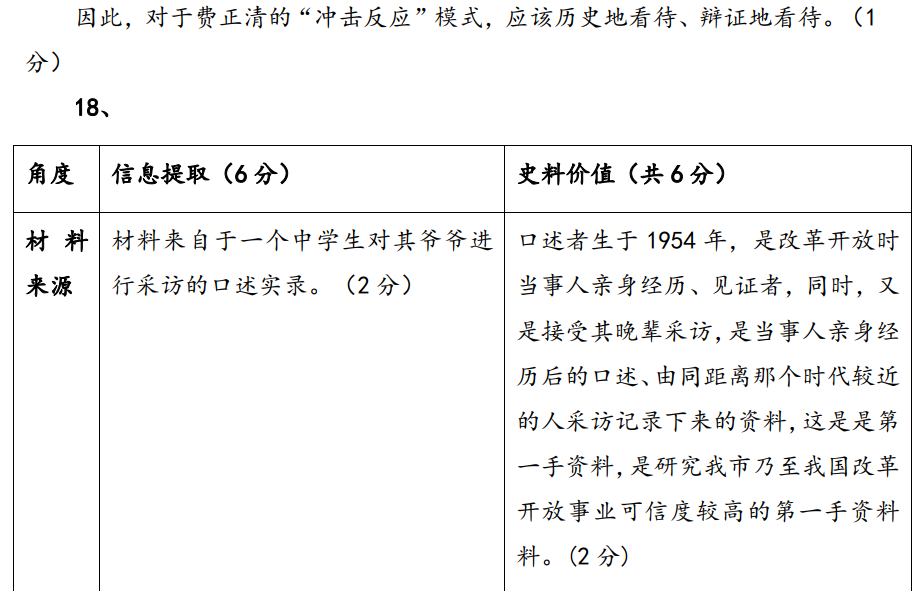 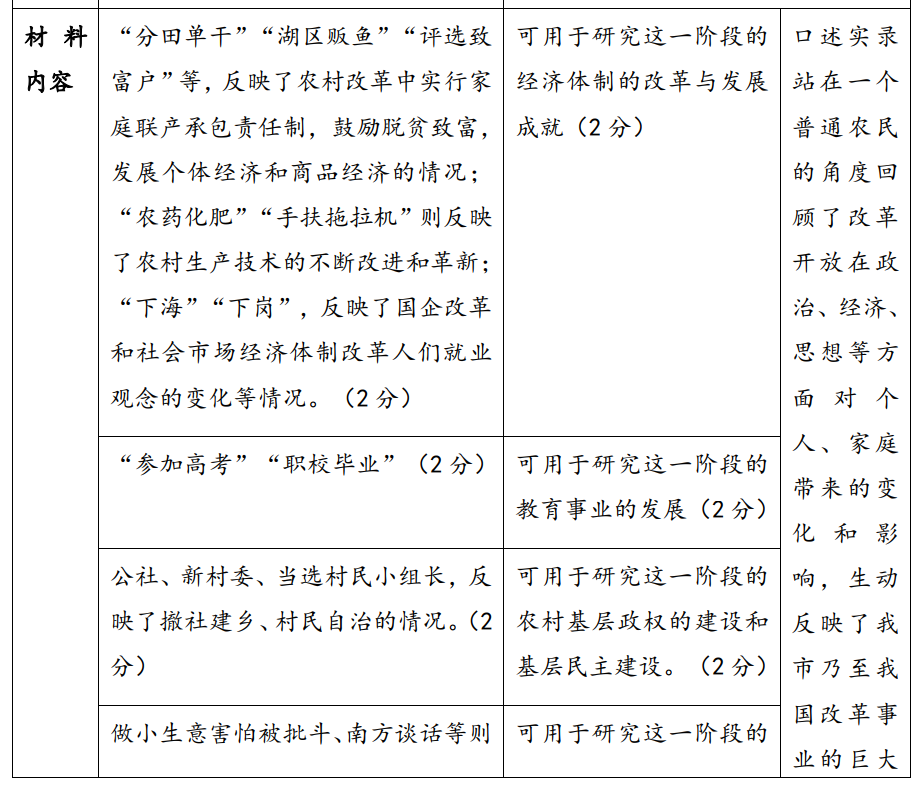 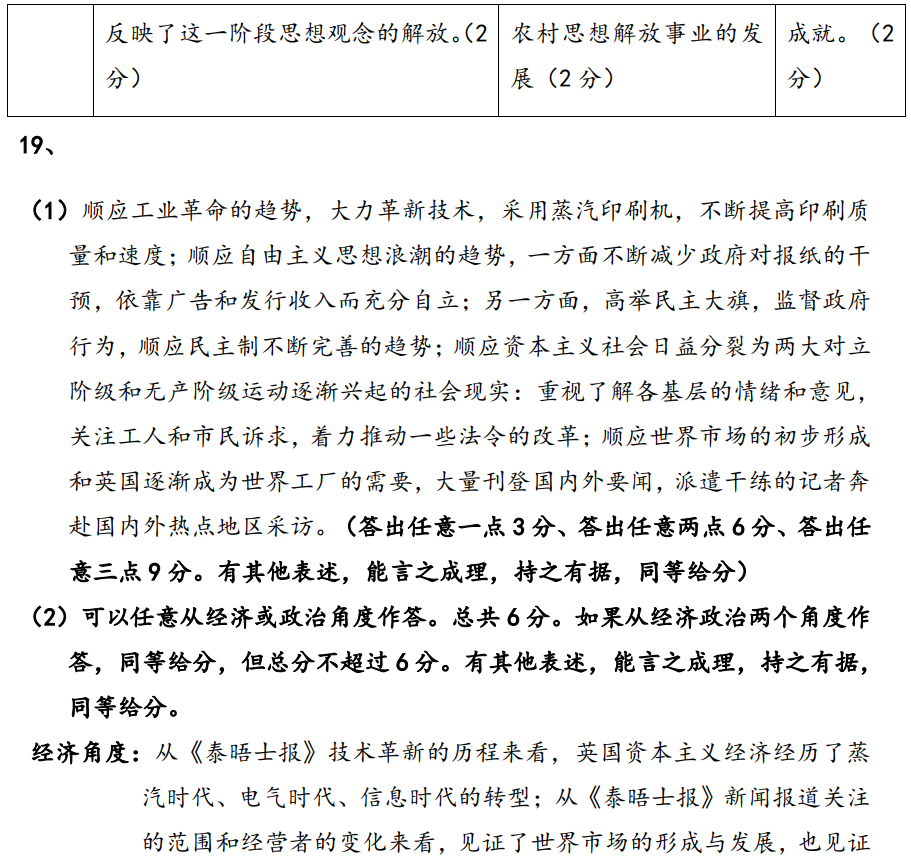 信息提取史料价值史料价值材料来源材料选自一个驻外大使的出行日记（1 分）郭嵩焘是中国最早的外交使节，作为中国近代化亲历者，其工作笔记是研究 19 世末中国近代社会转型过程的重要史料(2 分)郭嵩焘是中国最早的外交使节，作为中国近代化亲历者，其工作笔记是研究 19 世末中国近代社会转型过程的重要史料(2 分)材料内容赴茶会，并进行参观，对于英国工业所取得的成就， 认为“此邦格致之学，无奇不备，可以弥天地之憾矣”（1 分）可用于研究 19 世纪70 年代的洋务运动思想（2 分）郭嵩焘日记记载当时内政外交、社会状况和学术艺文等，尤以出使英法时期所记西方政情、风俗、宗教、科技、工业与西洋文明等内容最为丰富，是研究中国近代史的重要资料（ 2分）材料内容拜访利如洋行，跳脱出“华夷之辨” 的旧式思想，逐渐接受现代国家理念（1 分）可用于研究 19 世纪70 年代中国外交观念的转变（2 分）郭嵩焘日记记载当时内政外交、社会状况和学术艺文等，尤以出使英法时期所记西方政情、风俗、宗教、科技、工业与西洋文明等内容最为丰富，是研究中国近代史的重要资料（ 2分）材料内容谈论西方制度，反映出早期维新派的觉醒，主张在中国学习西方先进制度（1 分）可用于研究 19 世纪中国近代思想解放潮流（2 分）郭嵩焘日记记载当时内政外交、社会状况和学术艺文等，尤以出使英法时期所记西方政情、风俗、宗教、科技、工业与西洋文明等内容最为丰富，是研究中国近代史的重要资料（ 2分）